Определить силу тока и разность потенциалов между точками a и d. Сопротивлением соединительных проводов пренебречь.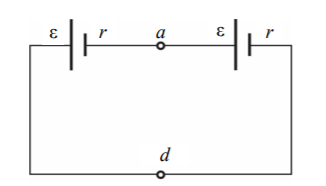 